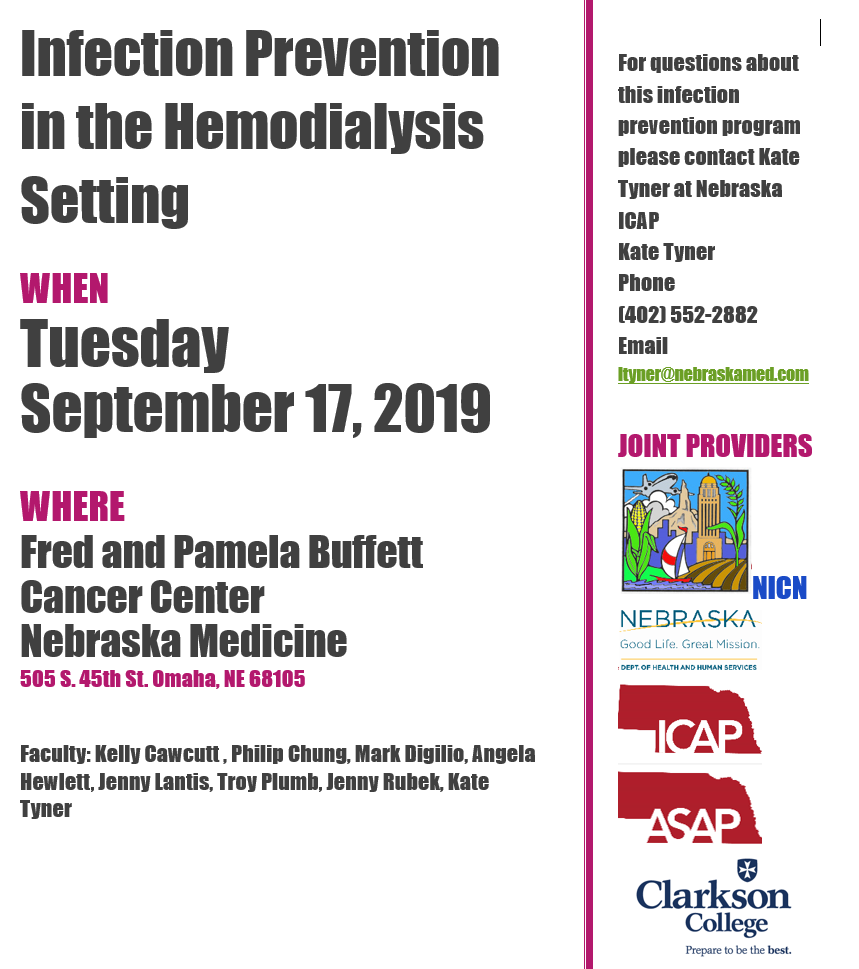 FacultyKelly Cawcutt, M.D., M.S. Assistant Professor, Department of Internal Medicine; Associate Medical Director, Infection Control & Epidemiology; Co-Director, Digital Innovation and Social Media StrategyPhilip Chung, PharmD, MS, BCPS, BCIDPPharmacist coordinator of the Nebraska ASAP and co-pharmacist coordinator for the Nebraska Medicine Antimicrobial Stewardship ProgramMark DigilioDirector of Environmental Services for Nebraska MedicineAngela Hewlett, M.D., M.S.Associate Professor, Department Internal Medicine; Medical Director, Nebraska Biocontainment Unit; Associate Medical Director, Infection Control and EpidemiologyJenny Lantis, RN, CICInfection Prevention Coordinator at Great Plains HealthTroy Plumb, M.D.Dr. Dennis Ross Chair and Chief, Division of Nephrology; Associate Professor of Medicine, Fellowship Program DirectorJenny Rubek, RN, BSN, CICInfection Preventionist and Employee Health at Mary Lanning HealthcareKate Tyner, RN, BSN, CICInfection Prevention coordinator of the Nebraska ICAP and ASAPDownload the agenda hereREGISTRATION LINK HERE